新 书 推 荐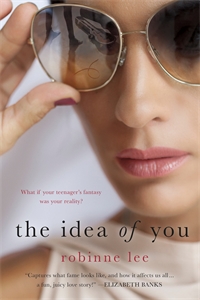 中文书名：《关于你》英文书名：THE IDEA OF YOU作    者：Robinne Lee出 版 社：St. Martin代理公司：ANA/Connie Xiao页    数：384页出版时间：2017年6月代理地区：中国大陆、台湾审读资料：电子稿类    型：爱情小说版权已授：以色列、德国。本书入选The Skimm 2020年“你和你的妈妈都会喜欢的八本书”书单。内容简介：    现年39岁的索莱娜·马钱德（Solène Marchand）是洛杉矶一家美术馆的老板，她不愿意带女儿伊莎贝尔（Isabelle）去见她最喜欢的男孩乐队。但自从离婚以后，她比以往任何时候都更渴望和伊莎贝尔亲近。索莱娜最不希望的便是与享誉全球的“八月月亮”（August Moon）的一个乐队成员有什么关联。但海耶斯·坎贝尔（Hayes Campbell）聪明、成功、自信、时髦，对女孩子有立竿见影的吸引力。他现在二十岁了，这让一切变得更加复杂起来。    他们从一系列秘密约会开始，很快就演变成一段真切并且充满激情的关系。这是一次跨越各大洲的旅程，索莱娜和海耶斯在彼此的世界里穿梭：从体育场之旅到国际艺术博览会，再到巴黎和迈阿密的僻静之所。对于索莱娜来说，这是一场自我恢复，也是一次对幸福和爱情的重新发现。但是，当索莱娜和海耶斯的恋情传遍网络，她和她的女儿都成为狂热粉丝和吸血媒体的目标时，索莱娜必须直面这个问题：她自己的浪漫关系会如何影响那些她最关心的人的生活。作者简介：罗宾尼·李（Robinne Lee）是一名演员，作家，制片人，《关于你》（The Idea of You）是她的处女作小说。罗宾尼在纽约州韦斯特切斯特郡出生并长大，后毕业于耶鲁大学和哥伦比亚法学院。罗宾尼出现在众多电视节目和电影中，她最引人注目的表演是在《全民情敌》（Hitch）和《七磅》（Seven Pounds ）中与威尔·史密斯（Will Smith）演的对手戏，以及在《五十度黑》（Fifty Shades Darker）和《五十度飞》（Fifty Shades Freed）中与罗斯·贝利（Ros Bailey）演的对手戏。她目前和丈夫以及两个孩子住在洛杉矶。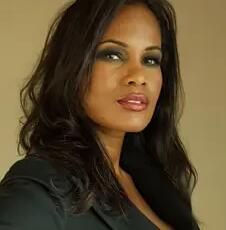 媒体评价：    “在疫情爆发期间……没有什么比阅读一个接近中年的女人和一个体贴的年轻男神展开一段光彩夺目的全球恋情更能逃避现实的了。它是一部充满刺激、令人欢欣的读物。”----Vogue.com     “一本超级引人入胜的书。”----加布里埃尔·尤尼恩（Gabrielle Union）    “曾参演《五十度黑》的女演员李首次为读者带来一部写的很漂亮的小说，这部小说以感人、卓有见地的方式探讨了性、爱情、浪漫和幻想，同时也审视了一个女人与衰老及性别歧视的抗争，还涉及了名人与隐私之间的紧张关系这一话题。这是一部引人入胜、发人深省、跨越流派的爱情小说。”----《科克斯书评》（Kirkus Reviews）    “这部由女演员出身的作家李撰写的性感又苦乐参半的处女作将矛头对准了索莱娜的挣扎，她在对海耶斯的渴望和对正常生活的需求之间挣扎。”----《书目杂志》（Booklist）    “李以一个有些离谱的场景开始讲述这个故事：一个男孩乐队粉丝女儿的39岁母亲和20岁男孩乐队成员开始了一段恋情。她让读者相信，这不仅是可能的，而且是存在的，是真实的。她展示了在聚光灯下的生活是什么样的，以及这会对明星周围的人和他们关心的人造成什么影响。”----《浪漫时潮书评》（RT Book Reviews）    “这段恋情不仅是一段有趣的旅程，而且它还借鉴了名人和性别歧视的主题，它让你在读完后有所思考。”----Bustle谢谢您的阅读！请将回馈信息发至：萧涵糠(Connie Xiao)安德鲁﹒纳伯格联合国际有限公司北京代表处北京市海淀区中关村大街甲59号中国人民大学文化大厦1705室, 邮编：100872电话：010- 82449325传真：010-82504200Email: Connie@nurnberg.com.cn网址：www.nurnberg.com.cn微博：http://weibo.com/nurnberg豆瓣小站：http://site.douban.com/110577/微信订阅号：ANABJ2002